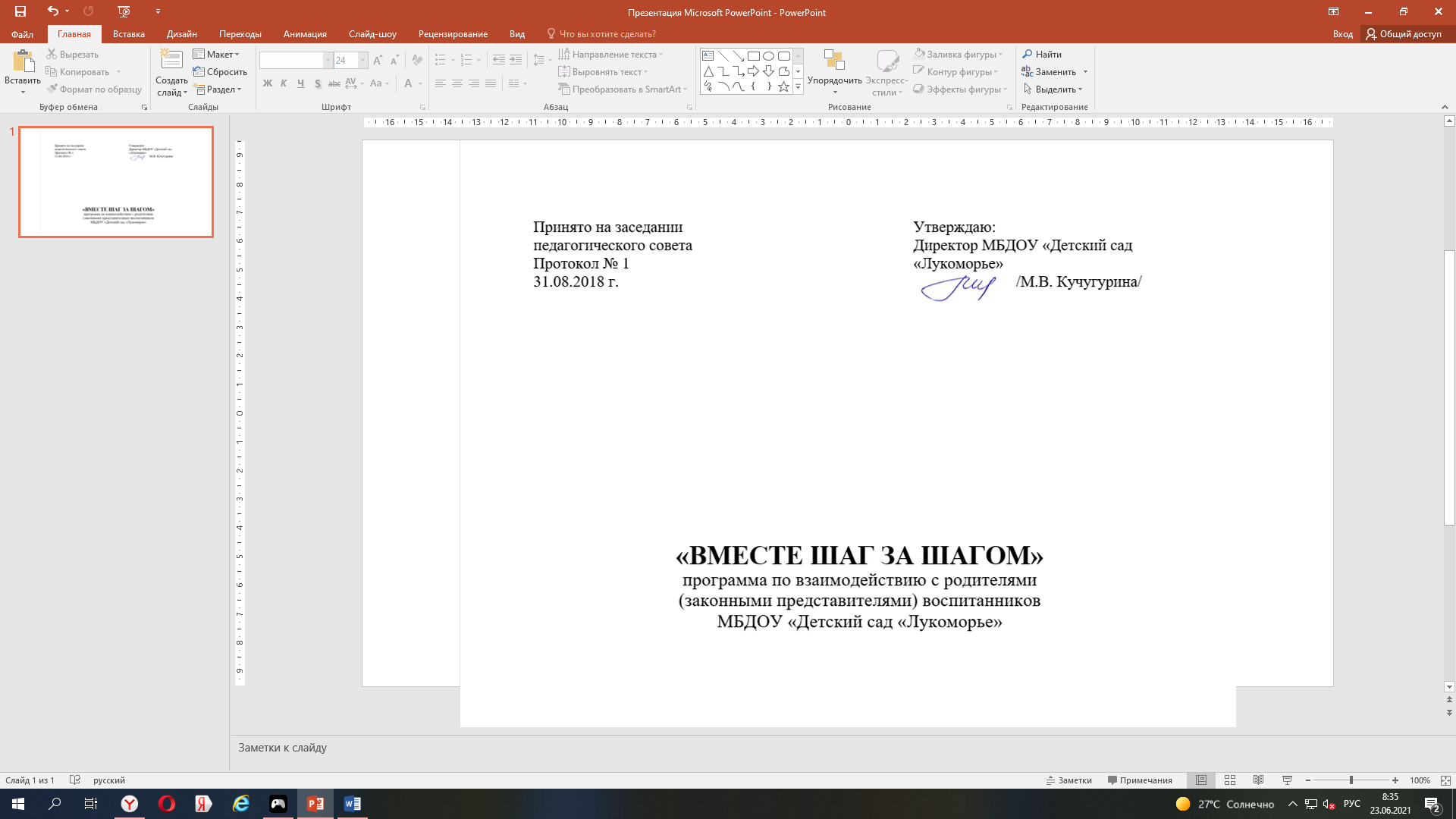 СОДЕРЖАНИЕ 1.ЦЕЛЕВОЙ РАЗДЕЛ1.1 Пояснительная записка 1.2. Цели и задачи по реализации программы 1.3. Принципы работы по взаимодействию педагога с семьёй1.4. Ожидаемые результаты 2.СОДЕРЖАТЕЛЬНЫЙ РАЗДЕЛ2.1. Направления работы по вовлечению родителей в совместную деятельность с        педагогами группы 2.2. Формы работы при реализации программы. 2.3. Этапы реализации программы2.4. Перспективный план работы с родителями в подготовительной  3.ОРГАНИЗАЦИОННЫЙ РАЗДЕЛ3.1 Методическое обеспечение программы ПРИЛОЖЕНИЕПриложение №1.Анкета для родителей «Давайте познакомимся». Приложение №2 Анкета для родителей: «Выявление запросов, интересов и пожеланий при организации образовательных и воспитательных услуг в дошкольном учреждении» Приложение №3. Характеристика родителей воспитанников Приложение №4Примерный план по взаимодействию с родителями воспитанников 1.ЦЕЛЕВОЙ РАЗДЕЛПояснительная запискаСемья и детский сад – два общественных института, которые стоят у истоков нашего будущего, но зачастую не всегда им хватает взаимопонимания, такта, терпения, чтобы услышать и понять друг друга. Современные условия деятельности МБДОУ выдвигают взаимодействие с семьёй на одно из ведущих мест. Родители являются основными социальными заказчиками дошкольного образовательного учреждения, поэтому взаимодействие педагогов с ними просто невозможно без учёта интересов и запросов семьи.  Эффективно организованное сотрудничество может дать импульс построения взаимодействия с семьёй на качественно новой основе, предполагающей не просто совместное участие в воспитании ребёнка, но и осознание общих целей, доверительное отношение и стремление к взаимопониманию.Актуальность программыВзаимодействие с родителями является актуальной и трудной на сегодняшний день. Актуальной, потому что важным направлением деятельности воспитателя в детском саду на современном этапе, в соответствии с требованиями ФГОС ДО, является тесное взаимодействие с родителями воспитанников. Работа с семьей должна учитывать современные подходы к проблеме педагогической компетентности родителей, и направлена на ее повышении, а трудной, потому что все родители разные, к ним, как и к детям нужен особый подход. Новизна и практическая значимость программы выражается в том, что ее реализация способствует созданию единой образовательно — воспитательной среды в дошкольной организации и семье, через развитие социально-педагогической компетентности родителей.   Законодательно-нормативное обеспечение программы: - Федеральным законом «Об основных гарантиях прав ребёнка в Российской Федерации», - Конвенцией ООН о правах ребёнка, - Законом РФ «Об образовании» от 29.12.2012 г, № 273-ФЗ, - Санитарно-эпидемиологическими правилами и нормативами СанПиН 2.4.3648-20,-Порядком организации и осуществления образовательной деятельности по основным общеобразовательным программам - образовательным программам дошкольного образования, утвержденным приказом Министерства образования и науки РФ от 30.08.2013г. № 1014,  - Уставом МБДОУ «Детский сад «Лукоморье»,- локальными актами МБДОУ.Цели и задачи программыВедущими целями программы являются — установление доверительных партнёрских отношений между педагогами и родителями; вовлечение семьи в единое образовательное пространство создание условий для благоприятного климата взаимодействия с родителями. Задачи:Диагностика внутрисемейных отношений между взрослыми и детьми, определение социального статуса семей воспитанников.Изучение творческого, интеллектуального, коммуникативного потенциала семей воспитанников.Оказание всесторонней консультативной помощи родителям по различным направлениям воспитания и развития детей.Установление партнёрских отношений с семьёй каждого воспитанника.Просвещение родителей посредством ознакомления с педагогической, нормативно-правовой литературой, информационно-коммуникационными технологиями и тенденциями в системе дошкольного образования муниципалитета и региона.Привлечение родителей к активному участию в образовательно-воспитательном процессе через внедрение инновационных форм в практику работы с семьей.Формирование позитивных форм общения.Создание атмосферы взаимопонимания, общности интересов, эмоционального комфорта. 1.3. Принципы работы по взаимодействию педагога с семьёй.Данная программа реализовывается исходя из следующих принципов:Принцип активности и сознательности – участие всего коллектива дошкольного учреждения и родителей в поиске современных форм и методов сотрудничества с семьей; Принцип открытости и доверия – предоставление каждому родителю возможности знать и видеть, как развиваются и живут дети в детском саду; Принцип сотрудничества — общение «на равных»; совместная деятельность, которая осуществляется на основании социальной перцепции и с помощью общения; Принцип согласованного взаимодействия — возможность высказывать друг другу свои соображения о тех или иных проблемах воспитания и образования детей. Принцип индивидуального и дифференцированного подхода к каждой семье 1.4. Ожидаемые результаты:Родители будут участвовать в воспитательно-образовательном процессе МБДОУ, как полноправные субъекты этого процесса.Повысится педагогическая компетентность родителей и воспитателей.Объединятся интересы семьи и педагогов в вопросах воспитания и развития детей.Будет сплочённость семьи в вопросах воспитания ребёнка.Будут созданы условия для успешной социализации детей дошкольного возраста. СОДЕРЖАТЕЛЬНЫЙ РАЗДЕЛ2.1. Общие положения программы  Содержание программы реализуется через перспективное планирование работы с семьёй.      Общеизвестно, что взаимодействие педагога с родителями — достаточно сложный процесс, и он требует специальной подготовки воспитателей по нескольким направлениям.Информационно – аналитическое направление.С целью изучения семьи, выяснения образовательных потребностей родителей, установления контакта с её членами, для согласования воспитательных воздействий на ребенка работа педагога начинается с анкетирования родителей «Давайте познакомимся» (приложение№1). Получив реальную картину, на основе собранных данных, происходит анализ особенностей структуры родственных связей каждого ребенка, специфика семьи и семейного воспитания дошкольника, вырабатывается тактика общения с каждым родителем. Это поможет лучше ориентироваться в педагогических потребностях каждой семьи, учесть ее индивидуальные особенности. Распространение информации о работе детского сада (сайт; публикации в печати; родительские собрания, родительские сообщества).Анализ информации через, анкетирование родителей: «Выявление запросов, интересов и пожеланий при организации (приложение№2) образовательных и воспитательных услуг в дошкольном учреждении»В детском саду1.Сбор информации: - о ребенке (состояние здоровья (медицинская карта); индивидуальные особенности ребёнка (личностные, поведенческие, общения); ежегодное выявление и развитие способностей детей, усвоение программы; выявление одаренных детей; выявление детей, требующих повышенного внимания (дети детского дома, дети находящиеся в социально – неблагополучных семьях).- о семье: (состав семьи; определение социального статуса семьи (социальная анкета); выявление семей группы «риска»; материально-бытовые условия; психологический микроклимат, стиль воспитания; семейные традиции, увлечения членов семьи; заказ на образовательные и оздоровительные услуги.- о потребностях педагогических кадров: (проблемы и потребности в работе с семьями воспитанников; выявление стратегии взаимодействия с семьями).2.Анализ информации (приложение№3)Познавательное направлениеЦелью этого направления является повышение педагогической культуры родителей (обогащение родителей знаниями в вопросах воспитания детей), а также повышение профессионализма педагогических кадров. Для этого необходимо обеспечить педагогическое сопровождение семьи необходимой информацией, сопровождать семьи на всех этапах дошкольного детства. ПедагогиПросветительская деятельность (вопросы возрастных психологических и индивидуальных особенностей детей; вопросы воспитания детей дошкольного возраста; формы, методы, содержание работы с семьей в современных условиях).Организационно-педагогическая деятельность (обмен опытом по вопросам работы с семьей (формы, методы, проведение родительских собраний и т.д.; тренинги по обучению родителей общению).Родители1.Ознакомление родителей вновь принятых детей с нормативно-правовыми документами группы.2.Просветительская деятельность через наглядную информацию (информационные стенды; родительские уголки; методическая литература.3.Просветительская деятельность через обучающую деятельность (беседы; консультации; круглые столы; родительские собрания).ДетиСоциально-нравственное и познавательное развитие (семья; родословная семейные традиции; гендерное воспитание; формирование духовных ценностей.)Досуговое направление (организационно-методическая деятельность)В результате повышения уровня воспитательно-образовательной деятельности родителей необходимо способствовать развитию их творческой инициативы, создавать в группе все условия для организации единого пространства развития и воспитания ребенка, делать родителей действительно полноправными участниками образовательного процесса.ПедагогиОрганизация культурно-массовых мероприятий.Разработка критериев оценки конкурсов, оформление наградного материала.Родители1.Вовлечение родителей в педагогический процесс (участие в культурно-массовых мероприятиях; совместное проведение спортивных праздников «Наша дружная семья»; планирование и совместная работа на родительских собраниях; помощь в организации досуговой деятельности; совместная деятельность с детьми (игры, экскурсии, конкурсы, досуги); оформление групп детского сада; участие в творческих выставках детско-родительских работ («Осенняя фантазия», «Моя милая мама», «Новогодние фантазии» и т.д.); благоустройство прогулочных площадок (высадка цветов, кустарников, деревьев; изготовление фигур из снега)Дети1.Вовлечение детей в творческий процесс:— участие в культурно-массовых мероприятиях; участие в выставках детско-родительских творческих работ (рисунки, поделки); совместное участие с родителями в семейных концертах).Наглядно информационное направлениеЦелью этого направления является – ознакомление родителей с работой ДОУ; особенностями воспитания детей; формирование у родителей знаний о воспитании и развитии детей, привлечение родителей к пополнению предметно-развивающей среды в группах (Родительские уголки, фотовыставки, родительские чаты и пр.).2.2. Формы работы при реализации программы.Педагогической теорией и практикой выработано большое количество разнообразных форм работы с семьёй. Часть из них успешно используется в нашей группе.  ТРАДИЦИОННЫЕ:     -Анкетирование родителей (для сбора социологических данных)-Памятки-Буклеты-Родительское собрание.-День открытых дверей.-Консультации (тематические и индивидуальные для повышения педагогической   компетентности родителей).-Тематические конференции по обмену опытом воспитания.-Семейные праздники (День матери, День отца и др.).-ООД с участием родителей-Папки – передвижки.-Выставки совместного творчества.-Опрос, диагностика родителей на предмет социального заказа.  ИННОВАЦИОННЫЕПроектная деятельность, родительские клубы по интересу, родительская суббота, семейные экскурсии, видео и фото – челлендж, сайт группы, родительские собрания в формате ЗУМ, участие семей во всероссийских, региональных, муниципальных конкурсах детского творчества.2.3. Этапы реализации программыПервый этап – подготовительный Целью данного этапа является — определение целей и форм взаимодействия между субъектами процесса. Задачи данного этапа: 1.Анализ семейного социума для определения целесообразности установления социального партнерства; 2.Установление индивидуальных контактов с каждой семьей ее членами для; определений направлений взаимодействия; разработка программ сотрудничества с определением сроков, целей и конкретных форм взаимодействия. Второй этап – практический Его цель — реализация программ сотрудничества между всеми участниками образовательного процесса. Задачи данного этапа: 1.Практическая реализация программыСоздание предметно-пространственной среды.совместна работа воспитателей и родителей.Третий этап – заключительный Его цель – подведение итогов социального партнерства. Задачи данного этапа: 1.Проведение анализа проделанной работы; 2.Определение эффективности, целесообразности, перспектив дальнейшего сотрудничества с семейным социумом.ПРИМЕРНОЕ ПЕРСПЕКТИВНОЕ ПЛАНИРОВАНИЕ ПО ВЗАИМОДЕЙСТВИЮ С РОДИТЕЛЯМИ ВОСПИТАННИКОВ ПО ВОЗРАСТНЫМ ГРУППАМ (приложение№4)Приложение №1АНКЕТА ДЛЯ РОДИТЕЛЕЙ «ДАВАЙТЕ ПОЗНАКОМИМСЯ»Мы рады видеть вас и вашего ребенка в нашем детском саду. Надеемся, что малышу здесь будет уютно, весело и интересно. Давайте познакомимся.Ф. И. О. ребенка _______________________________________________________________Дата рождения ________________________________________________________________Домашний адрес, телефон ______________________________________________________Состав семьи ______________Какой ребенок по счету в семье? ______________________МатьФ. И. О., год рождения _________________________________________________________Образование, специальность ____________________________________________________Место работы, телефон, рабочий телефон _________________________________________ _____________________________________________________________________________Отец Ф. И. О., год рождения _________________________________________________________Образование, специальность ____________________________________________________Место работы, телефон, рабочий телефон _________________________________________ _____________________________________________________________________________С кем проживает ребенок _______________________________________________________Члены семьи, не живущие с ребенком, но принимающие активное участие в его воспитании _____________________________________________________________________________Другие дети в семье (их возраст, взаимоотношения ребенка с ними) __________________________________________________________________________________________________________________________________________________________Как вы называете своего ребенка (его любимое имя) ________________________________К кому из членов семьи ребенок больше привязан __________________________________Часто ли ребенок болеет (причина), какие заболевания, травмы перенёс _____________________________________________________________________________________________Основные виды игр и занятий дома ____________________________________________________________________________________________________________________________Легко ли рассмешить ребенка ____________________________________________________Какие игрушки любит, кто их убирает _________________________________________________________________________________________________________________________Любимая пища ________________________________________________________________Нелюбимая пища ______________________________________________________________Есть ли у ребёнка аллергия (на что) ______________________________________________Как ребенок просыпается утром: (нужное подчеркнуть) а) активен, в хорошем настроении       б) с капризами Часто ли в вашем доме бывают гости (редко, один раз в неделю, один раз в месяц) _____________________________________________________________________________Посещаете ли вы с ребенком какие-либо детские развлекательные учреждения _____________________________________________________________________________Как ребенок взаимодействует с детьми в игре (нужное подчеркнуть) а) активен, лидер      б) легко присоединяется к играющим     в) испытывает трудности Любимые занятия, интересы (подчеркнуть)   а) лепка, рисование, конструирование        б) подвижные игры, физическая активность              в) книги, познавательные игры              г) другое ______________________________Часто ли капризничает ваш ребёнок? ______________________________________________Что может вызвать гнев у ребёнка? _______________________________________________Наказываете вы ребенка? Если да, то как? _________________________________________Какие меры поощрения вы применяете ___________________________________________ _____________________________________________________________________________Кто активнее занимается воспитанием ребёнка? ____________________________________Кто гуляет с ребёнком? _________________________________________________________Кто будет забирать ребёнка из детского сада? ___________________________________________________________________________________________________________________Условия жизни ребенка (нужное подчеркнуть) отдельная комната, уголок в общей комнате, отдельное спальное место, общая кровать с кем-то из детей.Какую помощь можете оказать группе? ________________________________________________________________________________________________________________________Какие дополнительные сведения о ребёнке должен знать воспитатель? __________________________________________________________________________________________________________________________________________________________Ваши пожелания _______________________________________________________________________________________________________________________________________________________________________________________________________________________________________Дата заполнения_____________________                       Подпись_______________________Приложение №2АНКЕТА «ВЫЯВЛЕНИЕ ИНТЕРЕСОВ, ПОЖЕЛАНИЙ РОДИТЕЛЕЙ»Уважаемые родители!Для выявления Ваших запросов, интересов, пожеланий при организации образовательных и воспитательных услуг в дошкольном учреждениипросим Вас ответить на следующие вопросы:Ф И ребёнка _______________________________________________________________Ф И О(Ваши)_________________________________________________________________На что, по Вашему мнению, должно быть направлено воспитание и образование Вашего ребёнка в детском саду (выделить 2-3 пункта) на общее развитиена подготовку к школепо развитию художественно-эстетического вкуса (музыкальная, изобразительная, театрализованная деятельность)на приобщение к русской национальной культурена воспитание экологической культуры4. Отметьте темы, которые Вы хотели бы обсудить:Защита прав и достоинства маленького ребёнкаВоспитываем в ребёнке самостоятельностьКак развить творческие способности у детейКак уберечь ребёнка от несчастного случая (ПДД, Пожарная охрана)Развитие познавательной сферы ребенка (внимание, память, мышление) посредством развивающих игрРазвитие логического мышления и смысловой памятиО культуре поведения«Ее величество сказка» (организация чтения дома)«Домашняя лаборатория» (экспериментирование в домашних условиях)«Театр и дети» (знакомство детей с миром искусства)«Моя семья – моя родословная» (составление родословной, знакомство с традициями семьи)«Вежливость воспитывается вежливостью» (формирование доброжелательных отношений)Детская ложьСкандал по всем правилам или как справиться с детской истерикойКомпьютер: «за» и «против»Гиперактивный ребенокдругое (что именно) укажите________________________________________________5. Какие формы взаимодействия с семьей Вы считаете для себя наиболее интересными, значимыми?консультации;буклет, памятка;индивидуальные беседы;родительские собрания;практические семинары;семейный клуб;другое (что именно) укажите _______________________________________________________________________________________________________________________________________________________________________________________________________________________________________В каких формах взаимодействия Вы хотели бы принять личное участие?родительские собрания;лекции;групповые досуги;тематические консультации;семинары-практикумы;тематические выставки;родительские клубы;другое (что именно) укажите____________________________________________________Желаете ли Вы получить консультацию по вопросам воспитания ребёнка:логопедамедицинского работникапедагогадругого специалиста укажите____________________________________________________Спасибо за сотрудничество!Приложение №3Характеристика родителей воспитанников, посещающих ДОУПервая группа —   родители, которые занимаются построением своей карьеры, имеющие полный рабочий день, некоторые из них не нормированный рабочий день, очень занятые на работе, как мать, так и отец. Этим родителям — детский сад просто жизненно необходим. Но, несмотря на это, они ждут от детского сада не только хорошего присмотра и ухода за ребенком, но и полноценного развития, оздоровления, обучения и воспитания, организации интересного досуга. Эта родительская группа вряд ли сможет в силу занятости активно посещать консультации, семинары, тренинги. Но при правильной организации взаимодействия они с удовольствием дома изготовят вместе с ребенком семейную работу на конкурс, подберут фотографии на выставку, в удобное для них время примут участие в заранее объявленных мероприятиях, веселых стартах или субботнике.Вторая группа — это родители с удобным рабочим графиком, неработающими бабушками и дедушками. Дети из таких семей могли бы не посещать детский сад, но родители не хотят лишать ребенка полноценного общения, игр со сверстниками, развития и обучения. Задача педагогов — не допустить, чтобы эта родительская группа оставалась на позиции пассивного наблюдателя, активизировать их педагогические умения, вовлечь в работу детского сада.Третья группа — это семьи с неработающими мамами. Эти родители тоже ждут от детского сада интересного общения со сверстниками, получения навыков поведения в коллективе, соблюдения правильного режима дня, обучения и развития. Задача воспитателя — выделить из этой родительской группы энергичных мам, которые станут членами родительских комитетов и активными помощниками воспитателей. На эту родительскую группу воспитателю необходимо опираться в подготовке родительских собраний, проведении праздников, конкурсов, выставок и т.п.Приложение №4ПРИМЕРНЫЙ ПЛАН ПО ВЗАИМОДЕЙСТВИЮ С РОДИТЕЛЯМИ ВОСПИТАННИКОВЦель: создать в детском саду необходимые условия для развития ответственных взаимоотношений с семьями воспитанников, обеспечивающих целостное развитие личности дошкольника, повысить компетентность родителей в области воспитания.Задачи:Распространять педагогические знания среди родителей;Оказать практическую помощь в воспитании детей;Способствовать формированию доверительного отношения родителей к воспитателям группы: адекватно реагировать на рекомендации воспитателей группы, прилагать усилия для налаживания партнёрских отношений с воспитателями по решению задач по воспитанию ребёнка.Информационно – аналитическое направление1.АнкетированиеЦель: выявление запросов, интересов, пожеланий родителей при организации воспитательно – образовательного процесса.Групповые родительские собрания1.Тема: «Знакомство с режимом детского сада. Адаптация».Цель: Информирование родителей о режиме МБДОУ, установление доверительных отношений между субъектами образовательной деятельности.2.Тема: «О здоровье в серьёз».Цель: выяснить отношение родителей к закаливанию.3.Тема: «Мой ребёнок и его индивидуальные особенности». Цель: выявить, знают ли родители особенности своих детей.4. Тема: «Ваше мнение о работе МБДОУ».Организационно просветительское направление.Групповое родительское онлайн консультирование1.Тема: Особенности развития детей раннего дошкольного возраста в соответствии с требованием ФГОС».2.Тема: «Самообслуживание в жизни ребёнка».3.Тема «Игры в жизни вашего ребёнка».4. Тема: «Успехи за год пребывания в группе раннего возраста», Презентация.ФОРМЫ ВЗАИМОДЕЙСТВИЯ С РОДИТЕЛЯМИ В ТЕЧЕНИЕ ГОДА.Индивидуальные беседы.1.Тема: «Значение режима дня для воспитания детей».2.Тема: «Одежда детей в группе и на улице».3.Тема: «Совместный труд».4.Тема: Предновогодние советы родителям.5.Тема: «Какие игрушки покупать малышу».6.Тема: «Профилактика простудных заболеваний».7.Тема: «Детская библиотека в семье.».8.Тема: «Нетрадиционные приемы рисования».Консультации.1.«Что должен знать и уметь младший дошкольник».2.«Подвижные игры в жизни ребёнка».3.«Роль семьи в воспитании детей».4.«Зимние игры и развлечения».5.«Если у ребёнка плохой аппетит».6.«Профилактика гриппа».7.«Влияние пальчиковой гимнастики на развитие речи детей»8.«Авторитет родителей – необходимое условие правильного воспитания».9.«Безопасность детей – забота взрослых».Наглядно - информационное направление.Уголок безопасности1.Безопасность на улице;2.Безопасность детей дома;3.Правила поведения на дороге.4.Правила перевозки детей в автомобиле;5.Причины детского дорожно-транспортного травматизма.Уголок здоровья1.Какая одежда должна быть у ребенка.2.Вредные привычки у детей.4.Профилактика простудных заболеваний, ОРВИ;Информационный уголок1.Режим группы;2.Сетка занятий;3.Памятка для родителей, меню.4. Какие книги читать детям.Уголок творчестваВыставки рисунков, поделок, совместная деятельность родителей и детейПапки – передвижки: "Развиваем пальчики - стимулируем речевое развитие ребенка".Досуговое направление. Задачи: способствовать формированию доверительных отношений между родителями и сотрудниками детского сада.Выставки:1.«Что нам осень подарила?» - выставка поделок, сувениров. 2.Оформление выставки ко дню матери «Я и мамочка моя»  3.«Новогоднее чудо» -выставка поделок. рисунков, сувениров.4. Фотовыставка «Как мы весело отдыхали и Новый год встречали!», «Зимние забавы».4.«Аппликация из трубочек для коктейлей» - подарок папам и дедушкам.5.«Моя мама» - фотовыставка6.«Вот какие малыши, полюбуйтесь от души» фотоальбом о детях группыРазвлечения, праздники.1.«Осенний калейдоскоп»2.«Новый год».2.Совместное развлечение «Вместе с папой поиграть хочу»3. Чаепитие «Мамочку свою очень я люблю».Участие родителей в жизни группыЗадачи: оказание помощи в создании благоприятных условий для пребывания детей в детском саду.1. «Нестандартное физкультурное оборудование своими руками».2. Подготовка к новогоднему утреннику. Изготовление атрибутов, костюмов к празднику. Привлечение родителей к праздничному украшению группы.3.Создание в группе огорода на окне.5. Пополнение игровых уголков атрибутами. в течение года.Мастер –класс1.«Наши руки не знают скуки» (массаж рук, ладоней, пальчиковая гимнастика).Задачи: помочь родителям овладеть некоторыми пальчиковыми играми, способствовать осознанию значимости развития мелкой моторики рук на развитие речи и укрепление здоровья малыша.2.Пальчиковый театр своими руками.Литературная гостиная: «Книжки для малышек»Задачи: рекомендовать родителям произведения, определяющие круг семейного чтения в соответствии с возрастными и индивидуальными особенностями ребёнка, показать методы и приёмы ознакомления ребёнка с художественной литературой.Смотр –конкурс.1. «Визитная карточка осени".2. Акция «Дом для птиц» (изготовление кормушек для птиц).3.  «Рождественский подарок».4. «Мамина фантазия, папины руки — в доме веселье, не бывает скуки».5.«Игрушки для театра — просто и занятно.6. Творческая выставка «Пасхальное чудо», посвященная празднованию Светлой Пасхи.